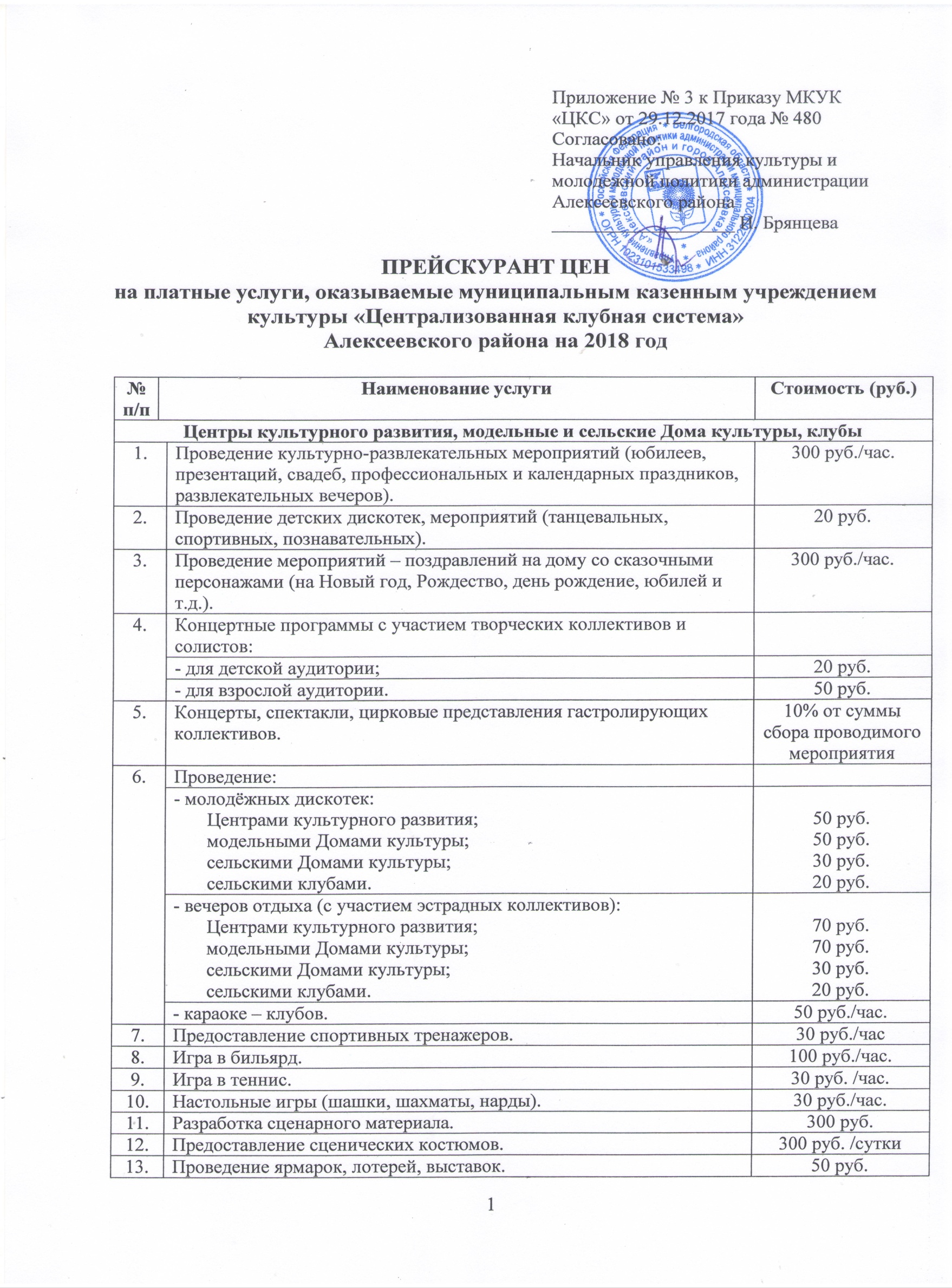 14.14.Предоставление звукоусилительной аппаратуры, музыкальных инструментов:14.14.- в здании учреждения;300 руб.14.14.- за пределами учреждения.300 руб. /час.15.15.Предоставление зрительного зала, фойе.300 руб./час.16.16.Копировально-множительные услуги.3руб./страница17.17.Запись фонограмм к праздничным, театрализованным программам; концертным номерам.300 руб.18.18.Театрализованное сопровождение туристических экскурсий.50 руб./час.19.19.Предоставление спортивного инвентаря.50 руб./час.20.20.Услуги ведущего300 руб./час.Музеи Алексеевского районаМузеи Алексеевского районаМузеи Алексеевского районаМузеи Алексеевского района21.22.23.Проведение экскурсий.Фотографирование в музее.Видеосъемка в музее.Проведение экскурсий.Фотографирование в музее.Видеосъемка в музее.50 руб.50 руб.100 руб.24.Работа с документами.Работа с документами.10 руб./час.25.26.27.Фотографирование документов.Ксерокопия документов.Выездная экскурсияФотографирование документов.Ксерокопия документов.Выездная экскурсия10 руб./1страница/.10 руб./1страница/.300руб.Историко-культурный центр «Усадьба «Удеревка» Станкевичей.Историко-культурный центр «Усадьба «Удеревка» Станкевичей.Историко-культурный центр «Усадьба «Удеревка» Станкевичей.Историко-культурный центр «Усадьба «Удеревка» Станкевичей.28.Отдых в беседках.Отдых в беседках.300 руб./ час.29.Обеспечение дровами.Обеспечение дровами.50 руб./ 2 объема